УТВЕРЖДЕНОприказом директораот 22.02.2018 № 45ПОЛОЖЕНИЕо стипендиальном обеспечении и других формах материальной поддержки студентов, обучающихся по программам среднего профессионального образования в ГПОАУ ЯО Ярославском педагогическом колледже1. Общие положения	1.1. Настоящее положение разработано в соответствии с:	- Постановлением Правительства Ярославской области от 22.04.2014 № 368-п «Об утверждении Положения о стипендиальном обеспечении студентов, признании утратившими силу отдельных постановлений Администрации области, постановления Правительства области от 27.08.2008 № 444-п и частично утратившими силу постановления Правительства области от 28.01.2009 № 32-п»;- Законом Ярославской области от 19.12.2008 № 65-з «Социальный кодекс Ярославской области» в действующей редакции;- Федеральным законом от 29.12.2012 № 273-ФЗ «Об образовании в Российской Федерации»и определяет порядок выплаты стипендий студентам, обучающимся по программам среднего профессионального образования, проходящим обучение в ГПОАУ ЯО Ярославском педагогическом колледже (далее – Колледж).	1.2. Студентам могут быть назначены следующие выплаты в виде:-	государственной академической стипендии;-	государственной социальной стипендии;-	материальной поддержки;-	поощрения.1.3. Выплаты назначаются студентам, обучающимся по очной форме обучения, из средств областного бюджета и осуществляются в пределах стипендиального фонда.1.4. Назначение выплат производится приказом директора Колледжа, по представлению стипендиальной комиссии.1.5. Выплаты производятся один раз в месяц.1.6. Выплата государственных стипендий студентам прекращается с месяца, следующего за месяцем издания приказа об его отчислении или приказа о прекращении выплаты государственной социальной стипендии.1.7.	Государственные академические стипендии в обязательном порядке назначаются студентам, обучающимся на "хорошо" и "отлично".1.8.	Государственные социальные стипендии назначаются:- детям-сиротам и детям, оставшимся без попечения родителей; лицам из числа детей-сирот и детей, оставшихся без попечения родителей; лицам, потерявшим в период обучения обоих родителей или единственного родителя;	- инвалидам I и II групп;	- гражданам, принимавшим участие в работах по ликвидации последствий аварии на Чернобыльской АЭС, и приравненным к ним лицам;	- ветеранам боевых действий;	- малоимущим гражданам.1.9. При наличии у студента, получающего социальную стипендию, права на получение академической стипендии, ему предоставляется одна стипендия по его выбору на основании письменного заявления.1.10.	Материальная поддержка может быть оказана в виде:	- единовременной материальной помощи на основании личного заявления.	1.11. Поощрение осуществляется с учетом имеющихся средств по представлению педагогического совета, руководителя группы, по решению директора за:- выполнение функций членов студенческого самоуправления: старост учебных групп, председателя студенческого совета и его заместителя;- особые успехи в учебной работе, победу в наиболее значимых конкурсах, олимпиадах и т.д.;- активное участие в жизни Колледжа;- победу в конкурсах, организуемых в Колледже.2. Размеры стипендий2.1.	Размер государственной академической и социальной стипендии, выплачиваемых за счет средств областного бюджета для студентов образовательных учреждений среднего профессионального образования устанавливается Социальным кодексом Ярославской области.2.2.	Студентам, имеющим по итогам экзаменационной сессии только отличные оценки, размер стипендии может быть повышен до 50%, хорошие и отличные оценки – до 25%, хорошие оценки – до 10% в пределах имеющихся средств для выплаты стипендий.2.3.	Размер социальной стипендии, выплачиваемой за счет средств областного бюджета, для детей-сирот и детей, оставшихся без попечения родителей, устанавливается Социальным кодексом Ярославской области.2.4.	Поощрение студентов осуществляется при наличии средств в стипендиальном фонде. Размер поощрения утверждаемся директором по представлению стипендиальной комиссии.3. Порядок назначения и выплаты государственной академической стипендии3.1. Государственная академическая стипендия назначается студентам при зачислении на период до первой промежуточной аттестации (первого полугодия).3.2.	По результатам промежуточной аттестации (первого полугодия) государственная академическая стипендия назначается студенту в зависимости от успехов в обучении.3.3.	Государственная академическая стипендия назначается студенту при отсутствии у него по итогам промежуточной аттестации оценки «удовлетворительно» и (или) академической задолженности.3.4.	Студентам, получившим неудовлетворительные оценки или не аттестованным по результатам промежуточной аттестации и сдавшим академические задолженности до конца промежуточной аттестации, государственная академическая стипендия назначается в общем порядке.3.5.	Студенты, которым была назначена государственная академическая стипендия в период временной нетрудоспособности, подтвержденной медицинской организацией, имеющей право выдачи листов нетрудоспособности, получают стипендию в полном размере.3.6.	Выплата государственной академической стипендии приостанавливается на период нахождения студентов, имеющих право на ее получение, в академическом отпуске (за исключения отпуска по медицинским показаниям, предоставленного детям-сиротам, детям, оставшимся без попечения родителей, а также лицам из числа детей-сирот и детей, оставшихся без попечения родителей).3.7.	При восстановлении студентов из академического отпуска выплата стипендии возобновляется с момента издания приказа о восстановлении из академического отпуска.3.8.	Студентам, которым была назначена государственная академическая стипендия и которые были переведены с одной профессии (специальности) на другую в той же организации, государственная академическая стипендия сохраняется до следующей промежуточной аттестации независимо от академической задолженности, образовавшейся вследствие разницы в учебных планах.3.9. Студентам, зачисленным переводом из других образовательных организаций, государственная академическая стипендия назначается на общих основаниях после ликвидации академической задолженности, возникшей в результате разницы в учебных планах организаций, в индивидуальные сроки, установленные для сдачи задолженностей. При отсутствии академической задолженности государственная академическая стипендия назначается по результатам промежуточной аттестации по прежнему месту учебы, указанным в выписке оценок, с момента издания приказа о зачислении.4. Порядок назначения и выплаты государственной социальной стипендии4.1. Государственная социальная стипендия назначается на период действия оснований, дающих право на назначение данной стипендии.4.2. Для получения государственной социальной стипендии студент предоставляет в Колледж следующие документы, подтверждающие право на ее получение:4.2.1. Для детей-сирот и детей, оставшихся без попечения родителей, а также лиц из числа детей-сирот и детей, оставшихся без попечения родителей, лиц, потерявших в период обучения обоих родителей или единственного родителя - один из документов, подтверждающих отсутствие родительского попечения:- свидетельство о смерти родителей (единственного родителя);- акт об обнаружении найденного (подкинутого) ребенка, выданный органом внутренних дел или органом опеки и попечительства;- заявление родителей (матери ребенка) о согласии на его усыновление;- решение суда о лишении родителей (родителя) родительских прав либо ограничении родителя (родителей) в родительских правах в отношении гражданина;- решение суда о признании родителей (родителя) безвестно отсутствующими (отсутствующим) или об объявлении их умершими;- решение суда о признании родителей (родителя) недееспособными (недееспособным);- справка органа записи актов гражданского состояния, подтверждающая, что сведения об отце внесены в запись акта о рождении ребенка по заявлению матери ребенка;- справка об отбывании родителями наказания в учреждениях, исполняющих наказание в виде лишения свободы, либо о нахождении родителей в местах содержания под стражей подозреваемых и обвиняемых в совершении преступлений;- копия решения суда о назначении родителям наказания в виде лишения свободы;- иные документы, подтверждающие отсутствие родительского попечения.4.2.2. Для инвалидов I или II группы – справка, подтверждающая факт установления инвалидности, выдаваемая учреждением медико-социальной экспертизы.4.2.3. Для граждан, принимавших участие в работах по ликвидации последствий аварии на Чернобыльской АЭС, и приравненных к ним лиц – удостоверение гражданина, принимавшего участие в работах по ликвидации последствий аварии на Чернобыльской АЭС, и приравненного к нему лица.4.2.4. Для ветерана боевых действий – удостоверение ветерана боевых действий.4.2.5. Для малоимущих граждан – справка органа социальной защиты населения и признании гражданина малоимущим, выдаваемая по месту жительства студента. Справка предоставляется ежегодно.4.3. Вместо подлинников документов, указанных в пункте 4.2 данного раздела настоящего Положения, могут быть представлены их копии, заверенные в порядке, установленном Основами законодательства о нотариате от 11.02.93 № 4462-I.4.4. Колледж в течении трех рабочих дней с момента получения документов, подтверждающих право на получение государственной социальной стипендии, рассматривает их и принимает решение о назначении государственной социальной стипендии или об отказе в назначении государственной социальной стипендии.4.5. Основанием для принятия решения об отказе в назначении государственной социальной стипендии является отсутствие документов, подтверждающих право на получение государственной социальной стипендии.4.6. Государственная социальная стипендия выплачивается студенту со дня издания приказа директора Колледжа и по заявлению студента может выплачиваться за прошедшее время с момента возникновения оснований на ее получение, но не более чем за шесть месяцев, предшествующих обращению за назначением подтверждающих право на получение государственной социальной стипендии.5. Условия оказания материальной поддержки5.1. В Колледже наряду с государственной стипендией возможно оказание материальной поддержки студентам.5.2. Материальная поддержка может быть оказана в виде: - единовременной материальной помощи;- студентам, имеющим от одной до трех оценок «удовлетворительно» и не допускающим пропусков занятий без уважительной причины.5.3. Материальная поддержка не носит обязательный характер и может быть оказана нуждающимся студентам на основании личного заявления, ходатайства от группы, руководителя группы.5.4. Решение об оказании единовременной материальной помощи принимается директором Колледжа на основании личного заявления студента. При оказании материальной помощи студентам может быть учтено мнение студенческой группы.5.5. В обязательном порядке оказывается материальная помощь в случае потери одного из родителей, свадьбы, рождения ребенка.5.6. Размер материальной помощи определяется директором Колледжа.6. Условия назначения и выплаты поощрений6.1. Членам студенческого самоуправления, старостам учебных групп, Президенту студенческого самоуправления и Губернаторам групп могут быть установлены выплаты в размерах, определенных стипендиальной комиссией ежегодно с учетом имеющихся средств.	6.2. С предложениями о назначении поощрения могут выступать директор Колледжа, заместитель директора по учебно-методической работе, заместитель директора по воспитательной работе, заведующий практикой, иные должностные лица, руководители групп, представители студенческого совета.	6.3. Студенты могут претендовать на поощрение за особые успехи в учебной и общественной жизни Колледжа, победу в федеральных, региональных, областных, городских и других конкурсов по представлению группы, студенческого совета и иных органов.6.4. Студенты также могут претендовать на поощрение победителям конкурсов, проводимых в Колледже, по итогам проведения конкурсов по представлению от методического объединения руководителей групп и студенческого совета.6.5. Срок, в течение которого будет выплачиваться поощрение, в каждом конкретном случае определяется директором.7. Состав и порядок работы стипендиальной комиссии7.1. Состав стипендиальной комиссии ежегодно утверждается приказом директора Колледжа. Председателем стипендиальной комиссии является директор Колледжа, его заместителем – заместитель директора по воспитательной работе, членами – руководители и старосты групп.7.2. Заседания стипендиальной комиссии проходят ежемесячно в течение первой недели месяца.7.3. Решения стипендиальной комиссии принимаются большинством голосов и оформляются протоколом и приказом директора.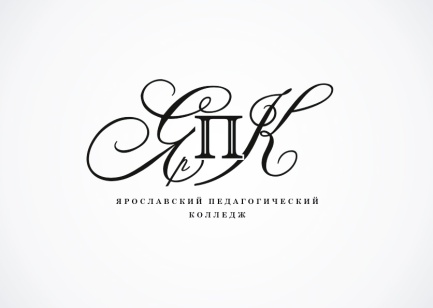 Государственное профессиональное образовательное автономное учреждение Ярославской области Ярославский педагогический колледж. Ярославльулица Маланова, 14                                                                                                                                                Телефон: (4852) 32-64-14Факс: (4852) 32-64-14